Тест №2.1.Определите, какой природный район Африки формирую перечисленные природные объекты.1)Драконовы горы                                    пустыня Намиб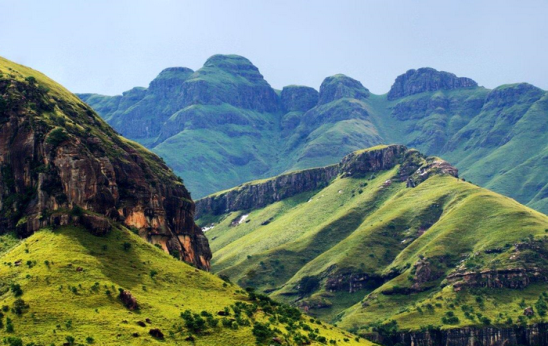 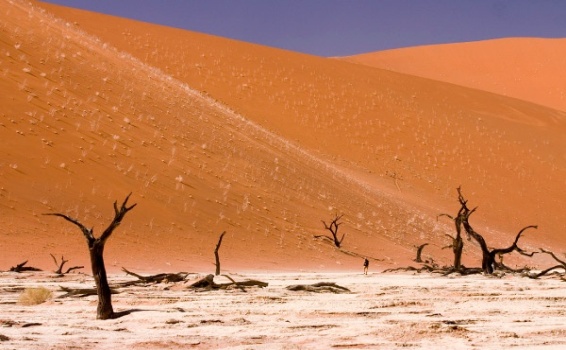 2)Пустыня Сахара                                                Суданские равнины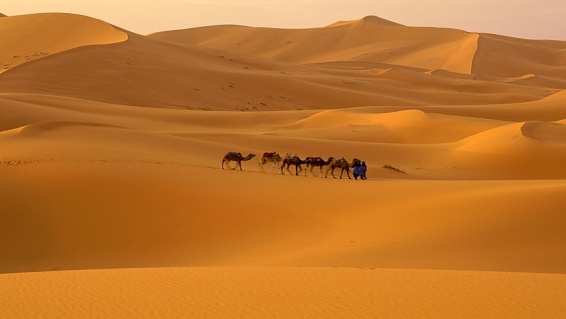 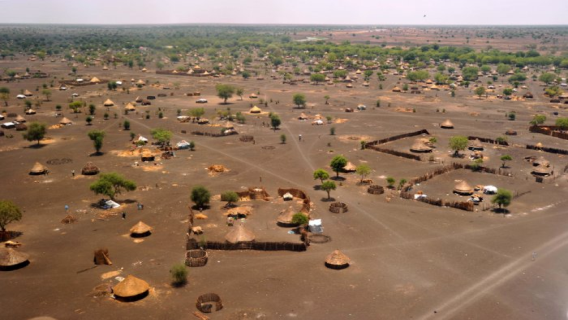 3)Восточно-Африканское плоскогорье      Эфиопское нагорье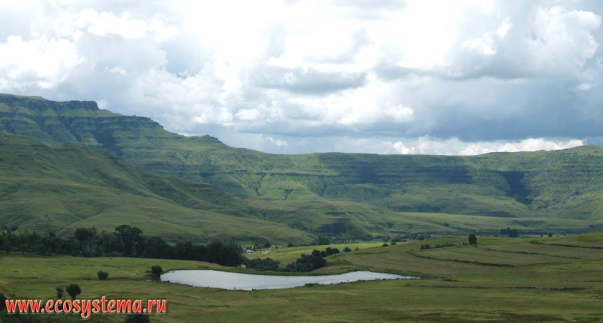 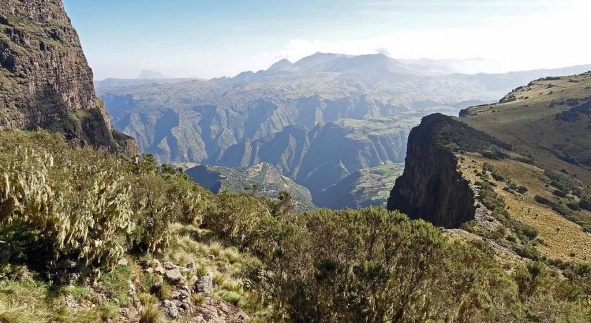 4) Гвинейский залив                                  Котловина Конго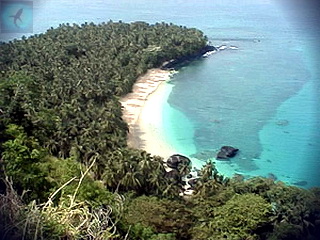 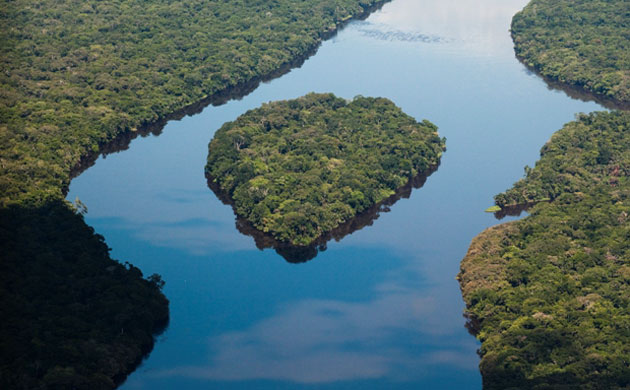 2. Определите, какой из природных районов Африки наиболее благоприятен для ведения хозяйственной деятельности людей? 